Ежедневный гидрологический бюллетеньСведения о состоянии водных объектов Восточно-Казахстанской и Абайской области, по данным гидрологического мониторинга на государственной сети наблюдений по состоянию на 8 час. 07 апреля 2024 годаОЯ: На территории Абайской и Восточно-Казахстанской области на предстоящие сутки в связи выпавшими осадками и повышеннием температурного фона продолжится интенсивное снеготаяние, ожидается формирование талого и склонового стоков, подъемы уровней воды на реках, при этом возможны разливы и подтопления.Данные ГЭСПримечание: Данные сбросов (Б ГЭС, У-ка ГЭС, Шульбинская ГЭС) и уровень воды (У-ка ГЭС, Шульбинская ГЭС) получены по оперативным данным АО «KEGOK». Директор                   		                                                            Л. БолатқанСоставил (а): Асқарова І.А.Тел.: 8 7232 76 79 05	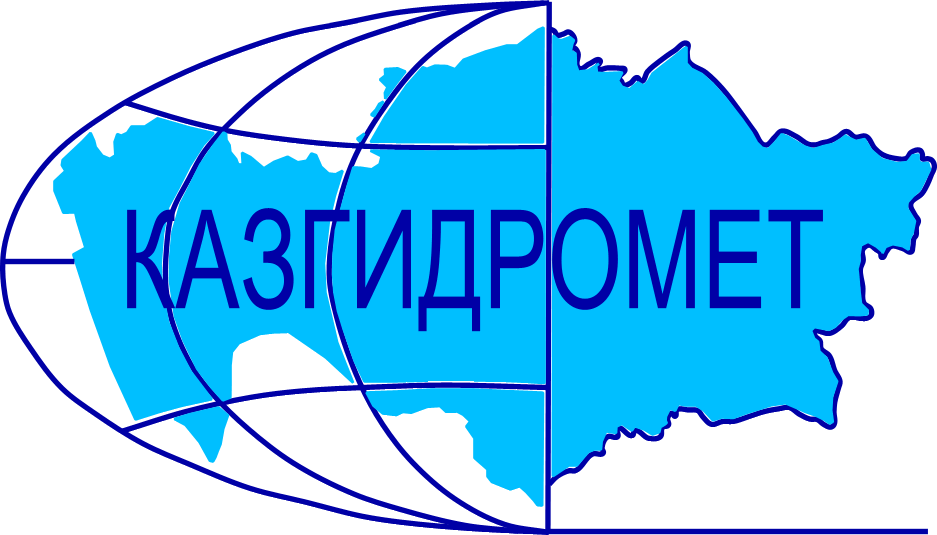 Филиал Республиканского государственного предприятия на праве хозяйственного ведения "Казгидромет" Министерства экологии и природных ресурсов РК по Восточно-Казахстанской и Абайской областямФилиал Республиканского государственного предприятия на праве хозяйственного ведения "Казгидромет" Министерства экологии и природных ресурсов РК по Восточно-Казахстанской и Абайской областямг. Усть-Каменогорск   ул. Потанина, 12г. Усть-Каменогорск   ул. Потанина, 12Тел. 76 79 05, 70 14 40Название гидрологического постаКритический уровеньводы смУровень воды смИзменение уровня воды за сутки ±смРасход воды, м³/сек Ледовая обстановка и толщина льда смр. Кара Ертис - с. Боран5253156429р. Ертис - с. Абылайкит3001600р. Ертис - с. Уварова2263р. Ертис - с. Баженово36012р. Ертис - г. Семей45020714Ледоход 10%, остаточные заберегир. Ертис - с. Семиярка550235-311240Закраины 30%, лед подняло, вода на льдур. Бас Теректы - с. Мойылды151522.2р. Калжыр - с. Калжыр447230.4р. Кандысу - с. Сарыолен7928.08р. Богаз - с. Кызыл Кесик224-61.50р. Каргыба - с. Есим380-6р. Улкен Бокен - с. Джумба264-3112.1Остаточные заберегир. Кайынды - с. Миролюбовка1988р. Куршим - с. Маралды215270.0р. Куршим - с. Вознесенка310198781.5Остаточные забереги, навалы льда на берегахр. Нарын - с. Кокбастау287135.7р. Нарын - с. Улкен Нарын190038.5р. Буктырма - с. Берель29063111.5Остаточные заберегир. Буктырма - с. Барлык250(300з)711985.3Ледоход 10%, остаточные заберегир. Буктырма - с. Лесная Пристань530405-80252Неполный ледостав, подвижка льда, разводья, ледоход 20%р. Хамир - с. Малеевск1701454.7р. Акберел (Aкбулкак) – с. Берел239114.0Неполный ледоставр. Аксу - с. Аксу1671562.2Неполный ледостав, лед потемнел, наледная водыр. Урыль - с. Урыль13801.95Остаточные заберегир. Черновая - с. Черновое (Аккайнар)47622.68р. Левая Березовка - с. Средигорное20012236.84р. Тургысын - с. Кутиха892259.2Остаточные заберегир. Березовка - с. Соловьево1942016.9р. Сибе - с. Алгабас1151р. Абылайкит - с. Самсоновка420319629.6р. Тайынты – с. Асубулак29049.30р. Смолянка - с. Северное6510.77р. Шаровка - с. Шаровка1783Остаточные заберегир. Ульби - г. Риддер28118р. Ульби - с. Ульби Перевалочная38018726243р. Киши Ульби - с. Горная Ульбинка38022013р. Дресвянка - с. Отрадное115017.4р. Улан - с. Герасимовка44036337.62р. Глубочанка - с. Белокаменка334298254.96р. Красноярка - с. Предгорное350287919.8р. Оба - с. Каракожа160-94218Навалы льда на берегах, ледоход 10%р. Оба - с. Верхуба45035078Навалы льда на берегах, ледоход 30%р. Оба - г. Шемонаиха43026473684Ледоход 20%, осевший ледр. Малая Убинка - с. Быструха51229р. Жартас - с. Гагарино16302.27р. Кызылсу - с. Шалабай20667.07р. Шар - аул Кентарлау4904232072.8р. Шар – г. Чарск3372вдхр. Буктырма - п. Тугыл3752Ледостав, трещины, лёд 65 смвдхр. Буктырма - с. Аксуат3663Ледостав, лед потемнел, вода на льду, трещины, лёд 70 смвдхр. Буктырма - с. Куйган3722Закраины 10%,осевший лед, лед потемнелвдхр. Буктырма - с. Хайрузовка3783Ледостав, вода на льду,лед 53 смвдхр. Буктырма - с. Заводинка3824Ледостав, вода на льду, лед подняло, лёд 62 смвдхр. Буктырма - с. Селезневка3754Ледостав, вода на льду, лёд 46 смвдхр. Буктырма - г. Серебрянск3725р. Аягоз - с. Тарбагатай114-16.38р. Аягоз - г. Аягоз2743р. Уржар - с. Казымбет 11209.46р. Емель - п. Кызылту Нет связи Название ГЭСНормальный подпорный уровеньНормальный подпорный уровеньУровеньводы, м БСОбъем,км3Сброс,м3/сФактический приток, м3/сПримечаниеНазвание ГЭСУровеньводы, м БСОбъем,км3Уровеньводы, м БСОбъем,км3Сброс,м3/сФактический приток, м3/сПримечаниеБ ГЭС (сброс среднее суточный)394.8449.62390.7329.702236910данные Б ГЭС за 2023 год389.4224.410308У-КА ГЭС (08:00 ч.)327.840.66327.160.631350Шульбинская ГЭС (08:00 ч.)240.02.39240.892.6331400927Ульби+Оба